SUJET EC3 :A partir du dossier documentaire et de vos connaissances, vous montrerez que le pouvoir intégrateur du travail peut être affaibli.Document 1Taux de chômage et taux de chômage de longue durée en 2020 (en %)Lecture : En 2020, 4,2 % des 15-24 ans sont au chômage depuis plus d'un an (chômage de longue durée).Champ : France hors Mayotte, personnes actives de 15 ans ou plus vivant en logement ordinaire.Source : Insee, enquête Emploi, séries longues sur le marché du travail.Document 2Evolution des différents types d’emploi selon le contrat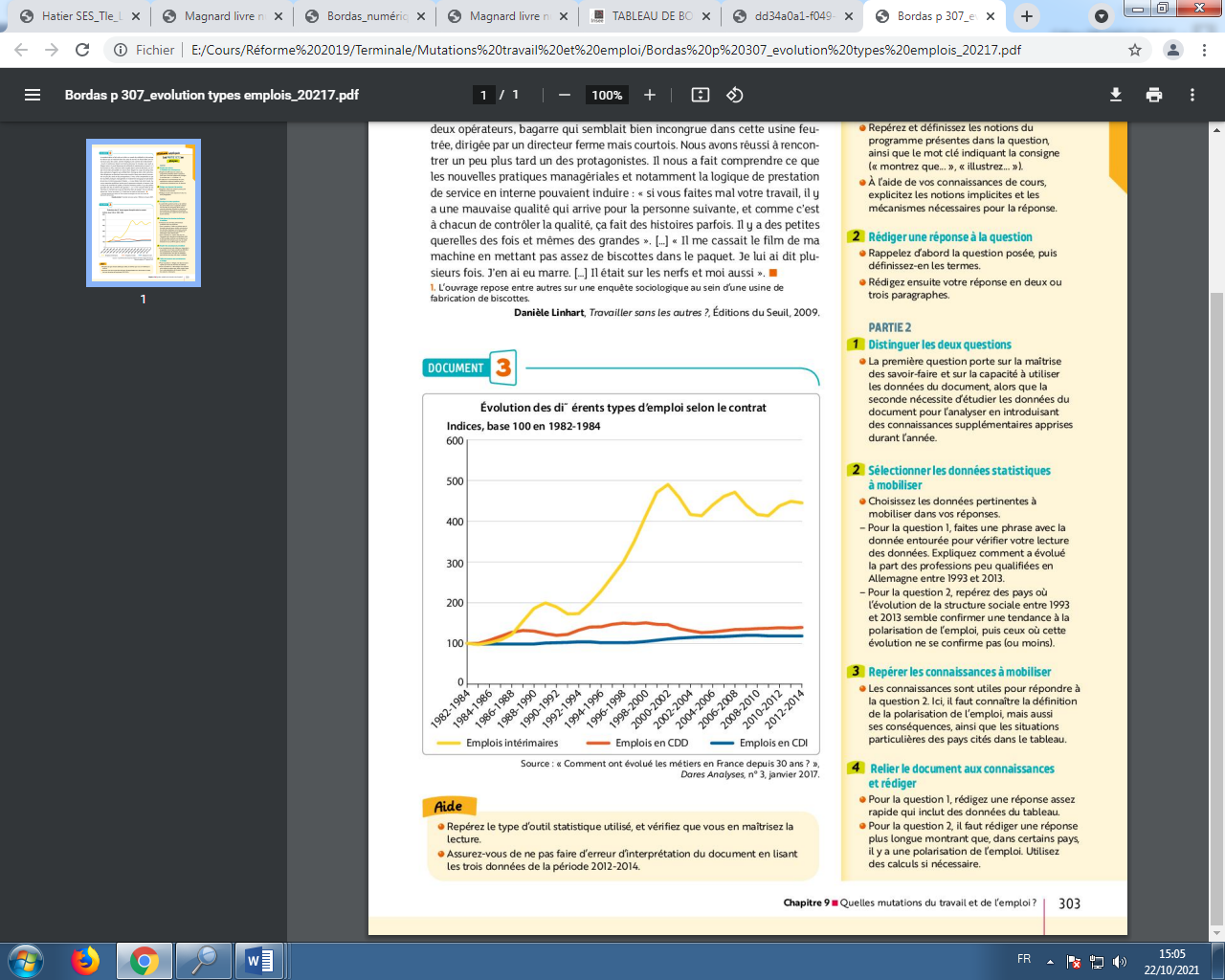 Document 3 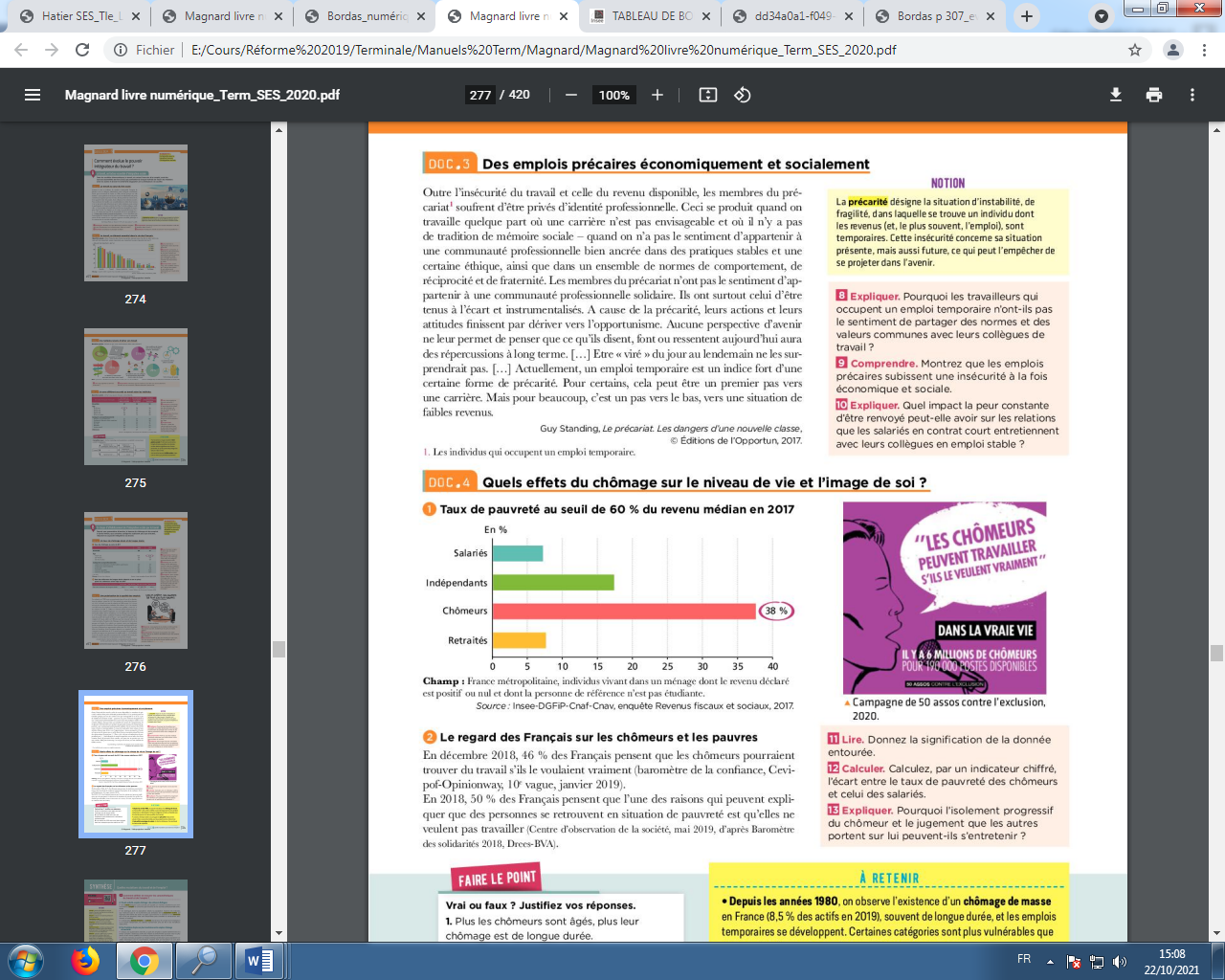 Critères d’évaluationIndicateur15-24 ans25-49 ans50 ans ou +EnsembleTaux de chômage20.27.45.48.0Taux de chômage de longue durée4.22.73.02.9CritèresSavoirs et savoir-faire attendus1 - Mobiliser les connaissances pertinentes pour répondre au sujetEntre 3 et 4 pointsIntégration par le travail (économique + sociale)Précarisation de l'emploiPersistance d'un taux élevé de chômagePolarisation de la qualité des emplois (CDI versus CDD)2 - Mobiliser des informations pertinentes des documents pour traiter le sujetEntre 2 et 4 pointsDocument n°1 : taux de chômage élevé chez les jeunes yc le taux de chômage de LD (chômage d'exclusion).Document n°2 : explosion des emplois intérimaires (x4,5 entre 1982-84) et des emplois en CDD (+30%) => idée de « déstabilisation des stables » (R. CASTEL)Document n°3 : coup de projecteur sur le précariat (zone de vulnérabilité) avec trois conséquences (insécurité au travail donc incertitude du lendemain + variabilité du revenu + perte d'une identité professionnelle -manque de solidarité, manque de socialisation professionnelle)3 - Construire un raisonnement cohérent qui répond au sujet en paragraphes argumentésEntre 2 et 3 pointsInsister sur au moins deux dimensions parmi 3 (fragilisation de l'intégration à cause de) :Taux de chômage élevéPrécarisation de l'emploiPolarisation de l'emploiOu mettre en avant, après avoir diagnostiqué les évolutions négatives sur le marché du travail, les deux facettes de l'intégration (économique -salaire/consommation-loisirs/logement- et sociale -culture/éducation/association- yc pour les enfants)